Гуманитарный проект «Молодёжный центр «Оптимус»Будем рады сотрудничеству!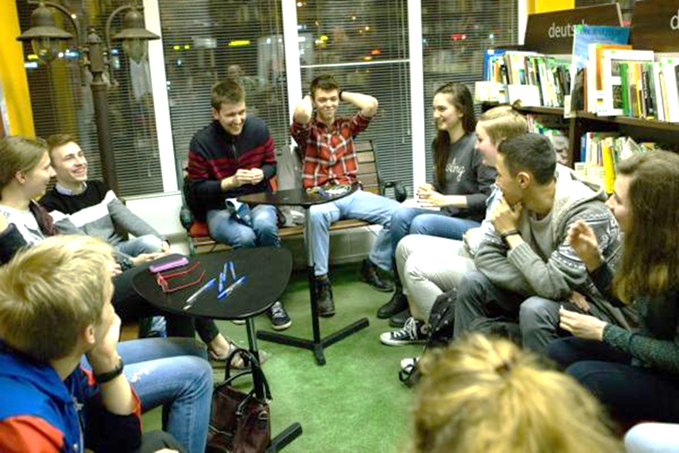 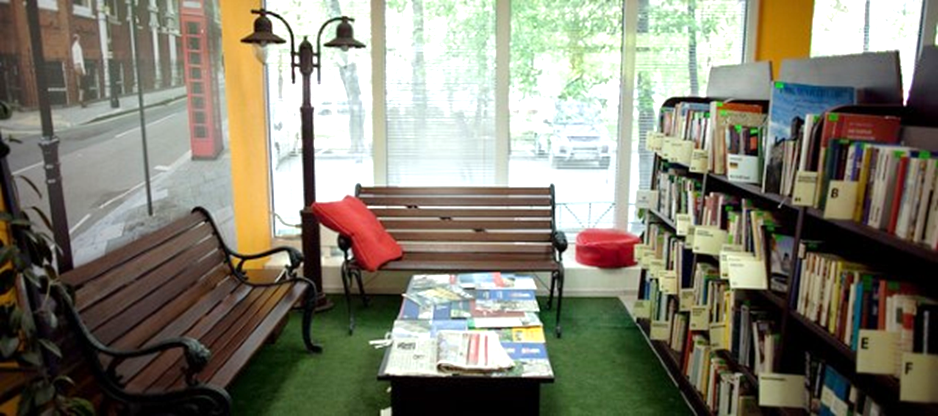 Humanitarian project «Youth Center "Optimus»We will be glad to cooperate!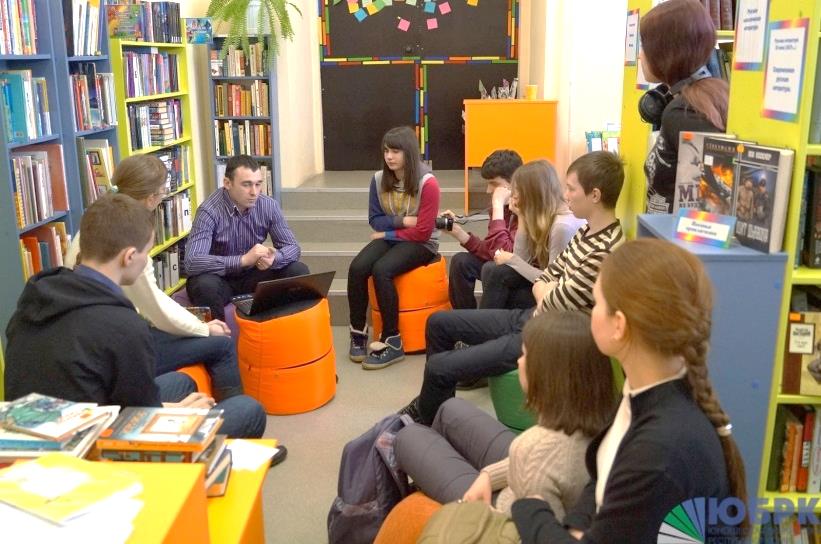 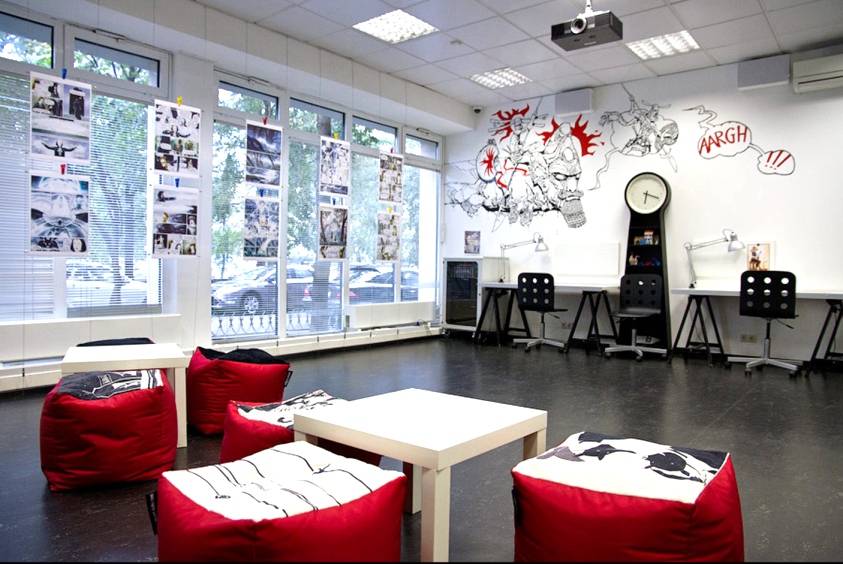 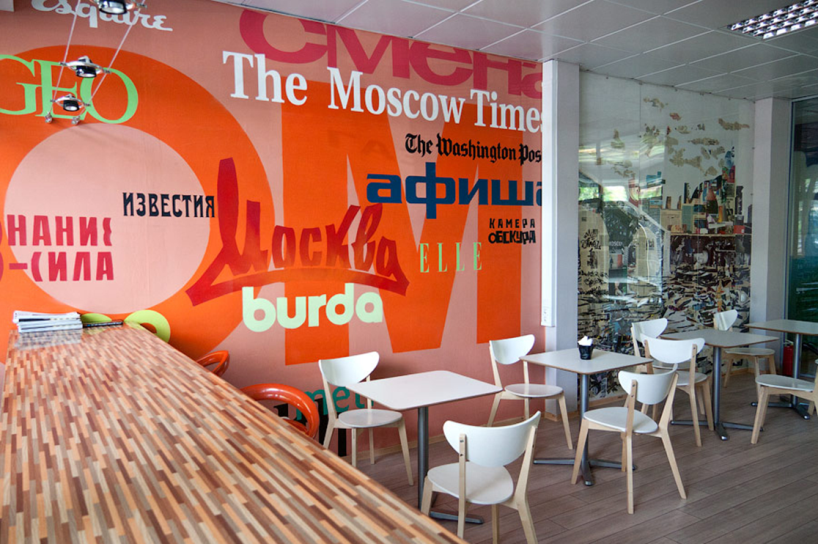 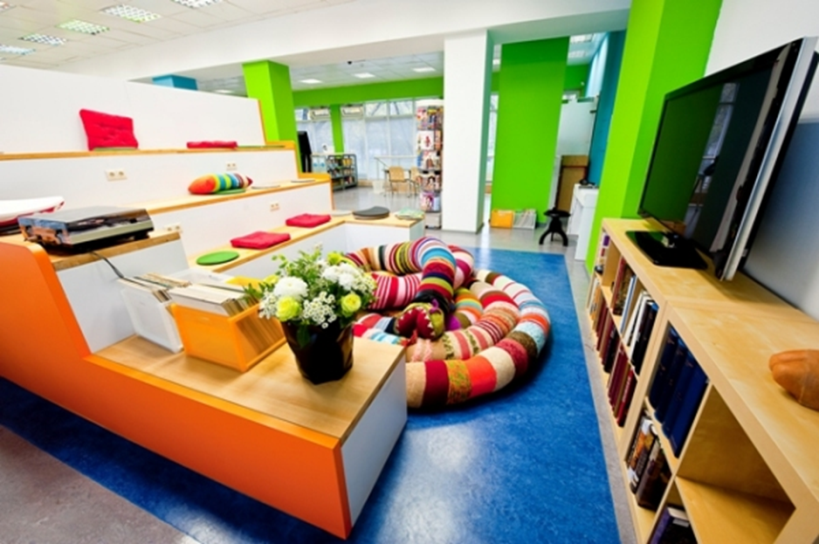 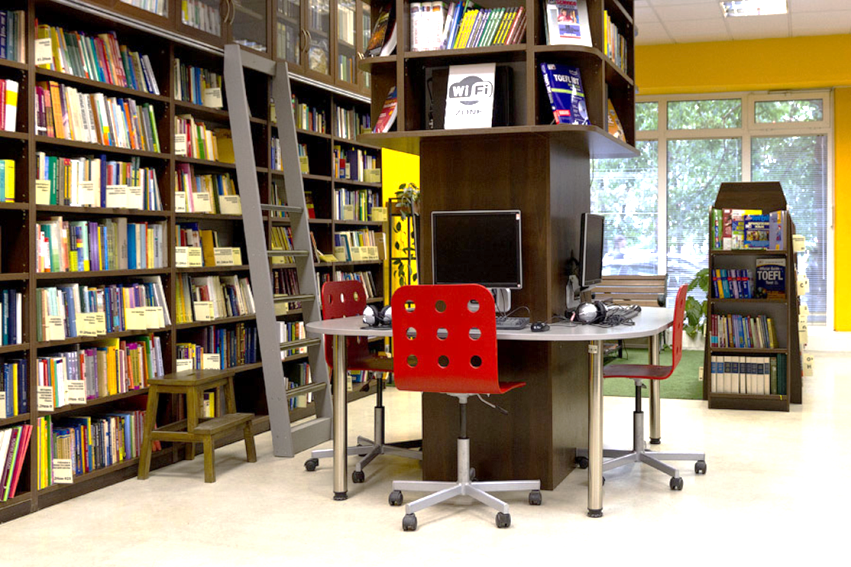 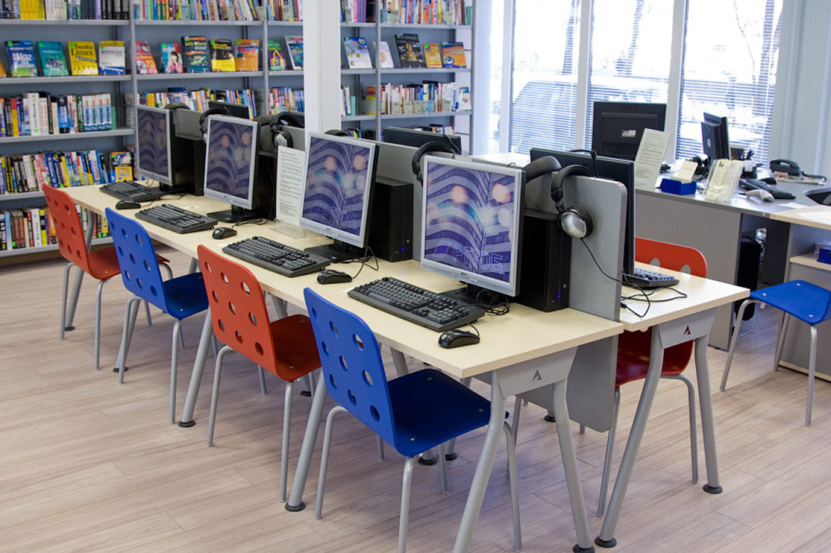 1.Наименование проекта «Молодёжный центр «Оптимус»2.Наименование организацииГосударственное учреждение культуры «Пуховичская центральная районная библиотека»3.Адрес организации, телефон, факс, e-mail222811 Минская область, Пуховичский район, г. Марьина Горка, ул. Советская, 13; 8(01713)35834, mg-det-lib@yandex.ru4.Руководитель организацииАндросова Алла Леонидовна, директор ГУК «Пуховичская центральная районная библиотека», контактный телефон: 8(01713)35834, +375(25)95353185.Менеджер проектаАлександрович Татьяна Юрьевна, заведующая отдела обслуживания и информации ГУК «Пуховичская центральная районная библиотека», контактный телефон: 8(01713)34446, +375(29)14433466.Прежняя помощь, полученная от других иностранных источников нет7.7. Требуемая сумма10 000 долларов США8.Софинансирование1 000 долларов США, местный бюджет9.Срок реализации проекта2021-2022 гг.10.Цели проектаСоздание свободного пространства для молодежи для реализации собственных проектов и идей11.Задачи проекта:Объединение социально активной части молодежи Пуховичского района и г. Марьина Горка для организации досуга и общения.Создание молодежных творческих объединений по их запросу.Развитие молодежного волонтерского движения в библиотеке.Увеличение посещаемости библиотеки молодежью.Привлечение спонсоров и дарителей для поощрения молодых активистов12.Целевая группаЖители г. Марьина Горка и Пуховичского района от 14 до 35 лет13.Краткое описание мероприятий в рамках проектаДля нас важен факт: в мире начали понимать: молодёжь требует к себе особого внимания, и именно библиотеки являются «социальными лифтами», дающими и знания, и широту кругозора, и психологическую подготовку к взрослой жизни. Осознание важности формирования «человеческого капитала» молодёжи в каждой стране приходило и приходит в разное время. Как правило, её отчетливо замечают тогда, когда молодёжь сама начинает активно проявлять себя — так сказать, «мешать», бунтовать, протестовать. Или когда приходит отчетливое осознание того, что, в отличие от детей, нашего «счастливого завтра», молодёжь — наше настоящее, без которого это «завтра» может не наступить14.Социальная значимость проектаРазнообразие форм диалогового, игрового и рекламно-информационного общения превращает сегодняшнюю библиотеку в центр культурного досуга, свободного общения читателей, а массовую работу в важный компонент культурной среды библиотеки и комфортности библиотечного обслуживания. Библиотека становится все более доступным социальным учреждением, с расширением молодежной аудитории и всегда открыта для новых интересных идей, всегда готова откликнуться и поддержать то, что интересно молодым. С нашей точки зрения, библиотека существует для того, чтобы помогать молодому человеку в его самообразовании (он ведь все время чему-то учится), самопознании (что он есть на этой Земле), самоидентификации (что он есть относительно других) и самореализации (творческой, общественной и прочей). Потому главное здесь слово ― «само»: мы готовы предоставить молодым людям максимальную самостоятельность на территории библиотеки15.Краткое описание мероприятий в рамках проектаОрганизовать в библиотеке пространство для молодёжи, выделив несколько площадок: для чтения, обучения и релаксации, создав место, где молодые люди «встречаются с друзьями, пользуясь бесплатным wi-fi, делают уроки, читают книги, удобно расположившись в кресле, смотрят хорошие фильмы, слушают музыку, играют в настольные игры». Провести ремонт помещения, где бы все: атмосфера, дизайн, мебель – соответствовали запросам молодых. Для этого нужно, чтобы библиотечное пространство соответствовало их представлениям о пространстве, в котором комфортно и привычно. Ведь современная молодёжь в принципе окружена хорошими пространствами, в которые она в случае чего и направится, минуя библиотеку.  Оснастить помещения библиотеки современной техникой.  Скомплектовать фонд литературы, соответствующий запросам молодёжи16.Бюджет проектаОборудование площадок для молодёжи: - ремонт помещения читального зала – 3 000;- приобретение библиотечного оборудования, мебели (стеллажи, столы, кресла) – 2 000;- ноутбук – 3 шт. – 3 000;- мультимедийный проектор и мультимедийный экран – 1 000;- настольные игры – 100 1.Project Name «Youth Center "Optimus»2.Name of the organizationState institution of culture «Pukhovichi district Central library»3.Address of the organization, telephone, Fax,е-mailState Cultural Institution "Pukhovichi Central District Library" 222811 Minsk region, Pukhovichi district, Maryina Gorka, Sovetskaya str., 13; 8(01713)35834, mg-det-lib@yandex.ru 4.Head of the organizationAlla Leonidovna Androsova, Director of the Pukhovichi Central District Library, contact phone: 8(01713)35834, +375(25)95353185.Project ManagerAlexandrovich Tatyana Yuryevna, Head of the Service and Information Department of the GUK "Pukhovichskaya Central District Library", contact phone: 8(01713)34446, +375(29)14433466.Previous assistance received from other foreign sourcesno7.Required amount10 000 US dollars8.Co-financing1 000 US$, district budget9.Project duration2021 - 2022 10.The aim of the projectCreating a free space for young people to implement their own projects and ideas11.Objectives of the projectAssociation of the socially active part of the youth of the Pukhovichi district and the city of Maryina Gorka for the organization of leisure and communication. Creation of youth creative associations at their request. Development of the youth volunteer movement in the library. Increased library attendance by young people. Attracting sponsors and donors to encourage young activists12.Target GroupResidents of the city of Maryina Gorka and Pukhovichi district from 14 to 35 years old13.Brief description of the project activitiesFor us, the fact is important: the world has begun to understand that young people require special attention, and it is libraries that are "social elevators" that give both knowledge, and breadth of outlook, and psychological preparation for adult life. The awareness of the importance of forming the" human capital " of young people in each country has come and is coming at different times. As a rule, it is clearly noticed when young people themselves begin to actively express themselves — so to speak, "interfere", rebel, protest. Or when there comes a clear realization that, unlike children, our "happy tomorrow", young people are our present, without which this "tomorrow" may not come14.Social significance of the projectThe variety of forms of dialogue, game, advertising and information communication turns today's library into a center of cultural leisure, free communication of readers, and mass work into an important component of the cultural environment of the library and the comfort of library service. The library is becoming an increasingly accessible social institution, with the expansion of the youth audience and is always open to new interesting ideas, always ready to respond and support what is interesting to young people. From our point of view, the library exists to help a young person in his self-education (he is always learning something), self-knowledge (what he is on this Earth), self-identification (what he is relative to others) and self-realization (creative, social and other). Therefore, the main word here is " self»: we are ready to provide young people with maximum independence on the territory of the library15.Brief description of the project activitiesOrganize a space for young people in the library, allocating several areas for reading, learning and relaxation, creating a place where young people " meet with friends, use free Wi-Fi, do homework, read books, sit comfortably in a chair, watch good movies, listen to music, play board games." To repair the premises, where everything – the atmosphere, design, furniture-would meet the needs of the young. To do this, it is necessary that the library space corresponds to their ideas about the space in which it is comfortable and familiar. After all, modern youth is basically surrounded by good spaces, to which they will go in case of something, bypassing the library. Equip the library premises with modern equipment. Complete the literature fund that meets the needs of young people16.Project budgetEquipment of playgrounds for young people: - repair of the reading room-3 000; - purchase of library equipment, furniture (shelves, tables, chairs) - 2 000; - laptop – 3 pcs. – 3 000; - multimedia projector and multimedia screen – 1000; - board games – 100